S M L O U V A o zajištění uměleckého výkonuv souladu s ustanovením zákona č. 89/2012 Sb., občanský zákoník, v platném znění	I.	Smluvní strany:            Městské kulturní středisko Strakonice se sídlem: Mírová 831, 386 01  Strakonice IČ: 00367869, DIČ: CZ00367869zastoupené: František Christelbauer - ředitel(dále jen "objednatel-pořadatel") aVIP Art Company, z.s. se sídlem: Radlická 2343/48, 150 00 Praha 5 - Smíchovzapsaný ve spol. rejstříku, vedeném Městským soudem v Praze, oddíl L, vložka 72630 IČ: 086 25 735, neplátce DPH zastoupený: Bc. Jana Nováková, DiS (dále jen „dodavatel“) (dále také jen „strany“)uzavírají dnešního dne, měsíce a roku tuto smlouvu o zajištění uměleckého výkonu dále jen „smlouva“II. Předmět smlouvyDodavatel prohlašuje, že je oprávněn jednat jménem zastupovaného umělce a přijímat odměny za jeho vystoupení.Na základě této smlouvy se dodavatel zavazuje zajistit umělecký výkon-divadelní představení „Královny“ Hrají: Vilma Cibulková, Jana Boušková / Martina Hudečková, Karolína PůčkováObjednatel-pořadatel se v souladu s touto smlouvou zavazuje umělci umožnit provedení uměleckého výkonu podle čl. III této smlouvy a zaplatit dodavateli odměnu podle čl. IV této smlouvy.III. Datum, místo, délka, technické podmínky atd.Délka uměleckého výkonu: 120 min., vč. přestávkyTechnické podmínky:Objednatel-pořadatel zajistí základní divadelní ozvučení a osvětlení, ovládané z jednoho místa a jednoho pomocníka na vykládku a nakládku kulis – podrobněji: viz Příloha – Technické podmínky, která je nedílnou součástí této smlouvy.Objednatel-pořadatel zajistí přítomnost odpovědné osoby znalé prostor po technické stránce, a to po celou dobu příprav a během celého průběhu představení, a to i pro případ technických potíží (výpadek proudu apod.).Objednatel-pořadatel zajistí odpovídající zázemí-šatnu pro účinkující, se sociálním zařízením.Objednatel-pořadatel zajistí 3 parkovací místa v bezprostřední blízkosti místa konání představení.        Objednatel-pořadatel zajistí pro umělce nealko nápoje, kávu, čaj a lehké občerstvení.IV. Odměna za umělecký výkon a platební podmínkySmluvní strany se dohodly, že za zajištění uměleckého výkonu dle této smlouvy přísluší dodavateli odměna – smluvní honorář ve výši: 59.000,- Kč (slovy: padesátdevěttisíckorunčeských), cena je fixní,  Dodavatel není plátce DPH + doprava (2 auta, každé 13,- Kč / km).Odměna je splatná způsobem: bankovním převodem, oproti faktuře, vystavené objednateli-pořadateli dodavatelem, se splatností 5 dní od data konání představení.V.  Práva a povinnosti dodavateleDodavatel se zavazuje, že umělec provede umělecký výkon řádně a na základě důkladné přípravy.VI. Povinnosti objednatele-pořadateleObjednatel-pořadatel se zavazuje zaplatit dodavateli řádně a včas podle čl. IV odměnu.Objednatel-pořadatel se zavazuje na svůj vrub uhradit autorská práva společnosti Dilia 12 %  a  2 %  z hrubé tržby režisérovi.V rámci daných možností zajistit vhodné prostředí pro vytvoření umělecké činnosti-výkonu umělce po stránce společenské, technické, bezpečnostní a hygienické, zejména dle požadavků umělce, uvedených v bodě III této smlouvy.VII. Závěrečná ustanoveníTato smlouva nabývá platnosti a účinnosti dnem jejího podpisu oběma stranami.Obě strany si smlouvu přečetly, s jejím obsahem souhlasí. Obě strany se dohodly, že akceptují jako právoplatně uzavřenou i smlouvu, která byla po podpisu každou ze stran oskenována a zaslána elektronickou poštou. Veškeré dodatky a změny musí mít písemnou formu a musí být odsouhlaseny oběma stranami, přičemž lze akceptovat jejich elektronickou formu.Smlouva je vyhotovena ve dvou exemplářích, z nichž každé smluvní straně náleží po jednom z nich.Dodavatel, zastupující účinkující, může od smlouvy odstoupit, pokud účinkující nemůže vystoupení uspořádat, a to jen ve zvláště odůvodněných případech (onemocnění, úmrtí v rodině apod.) V těchto případech nevzniká žádné smluvní straně nárok na náhradu vzniklých nákladů. Důvod odstoupení musí být však dodavatelem, zastupujícím účinkujícího, sdělen objednateli-pořadateli neprodleně, jakmile se dodavatel od účinkujícího o důvodu dozví.V případě, že by byla akce znemožněna v důsledku nepředvídatelné a neodvratitelné události, ležící mimo smluvní strany, mají obě smluvní strany právo od smlouvy odstoupit bez nároku na finanční úhradu škody.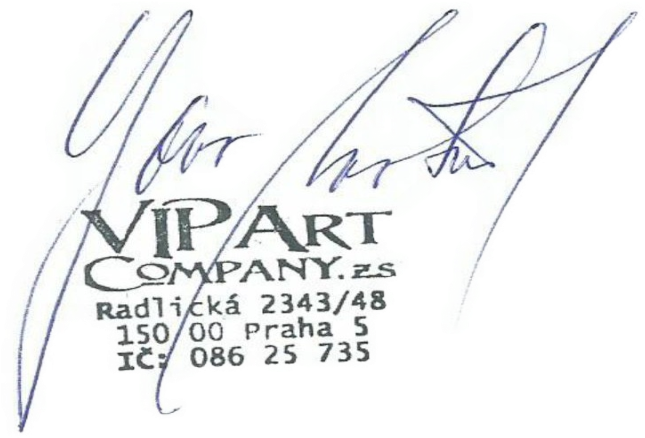                       za dodavatele                                                              za objednatele-pořadatele Datum konání: 11.09.2023 Místo konání: Dům kultury Strakonice, Mírová 831Čas vystoupení:19:00 hod.Příjezd na místo:15:00 hod.V Praze dne 27.02.2023                                              Ve Strakonicích dne  ................................................................…..............................................................